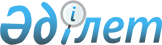 Петропавл қаласында Петропавл қалалық мәслихатының депутаттығына кандидаттардың сайлаушылармен кездесуіне үй-жай беруге және үгіттік 
баспа материалдарын орналастыруға арналған орындар белгілеу туралы
					
			Күшін жойған
			
			
		
					Солтүстік Қазақстан облысы Петропавл қалалық әкімдігінің 2014 жылғы 20 ақпандағы N 266 қаулысы. Солтүстік Қазақстан облысының Әділет департаментінде 2014 жылғы 27 ақпанда N 2573 болып тіркелді. Қолданылу мерзімінің өтуіне байланысты күші жойылды (Солтүстік Қазақстан облысы Петропавл қаласы әкімі аппаратының 2014 жылғы 11 желтоқсандағы N 16-1.-3-19/2830 хаты)      Ескерту. Қолданылу мерзімінің өтуіне байланысты күші жойылды (Солтүстік Қазақстан облысы Петропавл қаласы әкімі аппаратының 11.12.2014 N 16-1.-3-19/2830 хаты)      «Қазақстан Республикасындағы сайлау туралы» Қазақстан Республикасының 1995 жылғы 28 қыркүйектегі Конституциялық заңы 28-бабының 4, 6-тармақтарына сәйкес Солтүстік Қазақстан облысы Петропавл қаласының әкімдігі ҚАУЛЫ ЕТЕДІ:



      1. Петропавл қаласында Петропавл қалалық мәслихатының депутаттығына кандидаттардың үгіттік баспа материалдарын орналастыруға орындар белгіленсін, қосымшаға сәйкес.



      2. Петропавл қалалық мәслихатының депутаттығына кандидаттардың Петропавл қаласы бойынша сайлаушылармен кездесуі үшін шарт негізінде Қаныш Сәтбаев атындағы көше, 37 мекен-жайында орналасқан «Қалалық мәдениет үйі» мемлекеттік коммуналдық қазыналық кәсіпорны үй-жайы берілсін.



      3. Осы қаулының орындалуын бақылау қала әкімінің орынбасары Е. С. Баллоға жүктелсін.



      4. Осы қаулы оны бірінші ресми жарияланған күнінен бастап қолданысқа енгізіледі.      Қала әкімі                                  Т. Закариянов      «Келісілді»      Петропавл қалалық сайлау

      комиссиясының төрағасы                      Н. Петров

      Петропавл қаласы әкімдігінің

      20 ақпан 2014 жылғы

      № 266 қаулысына

      қосымша Петропавл қалалық мәслихатының депутаттығына кандидаттардың үгіттік баспа материалдарын орналастыруға арналған Петропавл қаласындағы орындар
					© 2012. Қазақстан Республикасы Әділет министрлігінің «Қазақстан Республикасының Заңнама және құқықтық ақпарат институты» ШЖҚ РМК
				№Елді мекеннің атауыОрналасқан жеріОрналастыру үшін объектінің атауы1Петропавл қаласыМир – Г. Мүсірепов көшелерінің қиылысы, «Караван» дүкені жағынанМеталл қалқандар2Петропавл қаласыЖамбыл атындағы – Строительная көшелерінің қиылысы Металл қалқандар3Петропавл қаласыНіл Болатбаев көшесінің бойы, «Түркістан» мейрамханасына кіреберіс жаныМеталл қалқандар4Петропавл қаласыХименко – Ш.Уәлиханов көшелерінің қиылысы, «Сулпак» дукеніне бүйір жақ жаныМеталл қалқандар5Петропавл қаласыРижская көшесінің бойындағы «3-ші қалалық аурухана» аялдамасының жаныМеталл қалқандар6Петропавл қаласыШ.Уәлиханов көшесінің бойындағы «Қазақ-түрік лицейі» аялдамасының жаныМеталл қалқандар